APSTIPRINĀTARēzeknes novada domes2018.gada 21.jūnija sēdē( Nr.14, 4.§)Kārtība, kādā tiek  noteiktas Rēzeknes novada pašvaldības izglītības iestāžu  vadītāju  amata  vienības  un  algas  likmesIzdota  saskaņā  ar  Ministru  kabineta 2016.gada 5.jūlijanoteikumu Nr.445 „Pedagogu darba samaksas noteikumi” 6. un 9.punktiem,  likuma “Par pašvaldībām” 21.panta  pirmās daļas  27.punktuI. Vispārīgie  jautājumiKārtība nosaka kādā  veidā  tiek  noteiktas  Rēzeknes novada pašvaldības izglītības iestāžu  vadītāju  amata  vienības  un  algas  likmes.Kārtība  attiecas  uz  pamatskolu  un  vidusskolu  direktoriem, profesionālās  ievirzes  izglītības  iestāžu  vadītājiem un pirmsskolas  izglītības  iestāžu  vadītājiem.  Speciālo  izglītības  iestāžu  vadītāju  amata  vienības  un  algas  likmes tiek  noteiktas  atbilstoši  Ministru  kabineta  prasībām.II. Mērķi  un  uzdevumiNoteikt vienotas  prasības Rēzeknes novada pašvaldības izglītības iestāžu  vadītāju  amata  vienību  un  algas  likmju  noteikšanā.Nosakot  amata  vienības, ņemt  vērā izglītības iestādes administrācijas  algas  fondu,  izglītojamo  skaitu  izglītības  iestādē, kā  arī vienas vai  vairāku  izglītības iestāžu (arī  struktūrvienību, kā  arī  dažādu  izglītības  programmu  realizācijas  vietu)  vadīšanas  iespējas.III. Izglītības iestāžu  vadītāju  amatu  vienību noteikšanaAmatu vienību noteikšanai  tiek noteikts izglītības iestādes administrācijas algas fonds  atbilstoši šādai formulai:F=0,15 a, kurF – izglītības iestādes administrācijas  algas  fonds, EUR;     a – skolotāju darba  algas fonds, EUR.Aprēķinot  skolotāju  darba  algu  fondu, tiek  ņemta vērā vienota pedagoga algas likme (minimālā algas likme) (uz  2018.gada  1.jūniju – 680,00  EUR).Ja izglītības  iestādes administrācijas algas fonds pārsniedz Pedagogu darba samaksas noteikumos  noteikto  izglītības iestādes vadītāja mēneša darba algas likmi, atlikušo fondu iestādes vadītājs var izmantot vietnieku (struktūrvienības vadītāju) darba algām.Ja izglītības iestādes administrācijas algas fonds nepārsniedz Pedagogu darba samaksas noteikumos noteikto izglītības iestādes vadītāja  mēneša  darba  algas  likmi, šis fonds atbilstoši Pedagogu darba  samaksas noteikumos noteiktajai izglītības iestādes vadītāja mēneša darba algas likmei nosaka iestādes vadītāja amata vienību skaitu. Amata  vienību  skaits  nav  mazāks  par:0,2 likmēm, ja izglītojamo skaits izglītības iestādē  ir  mazāks nekā 15 izglītojamie;0,35 likmēm, ja izglītojamo skaits izglītības iestādē ir vismaz 15, bet mazāks nekā 30 izglītojamie;0,5 likmēm, ja  izglītojamo  skaits  izglītības  iestādē  ir vismaz 30, bet   mazāks  nekā  50  izglītojamie;0,75 likmēm, ja  izglītojamo  skaits  izglītības  iestādē  ir vismaz 50, bet   mazāks  nekā  75  izglītojamie;1 likmi, ja  izglītojamo  skaits  izglītības  iestādē  ir vismaz 75.Izglītojamo  skaits  tiek  aprēķināts  uz  katra  gada  1.septembri.Pamatskolu  un  vidusskolu, kurās  tiek  realizētas arī  pirmsskolas  izglītības  programmas, direktoriem, kuriem atbilstoši  skolēnu  skaitam  nepienākas  viena    izglītības  iestādes  vadītāja  amata  vienība, tiek ņemts  vērā  arī  pirmsskolas  bērnu  skaitam  atbilstošais  administrācijas  algas  fonds, kurš  tiek  summēts  klāt  skolas  administrācijas  algas  fondam, bet  ne  vairāk  kā  līdz  vienai  amata  vienībai. Pamatskolas, kurās tiek  realizētas  pirmsskolas  izglītības  programmas, un  kurām  administrācijas  algu  fonds  pārsniedz  apmaksāto  direktora  algas  likmi, no  atlikušā  fonda  daļas  drīkst  finansēt  direktoru  vietniekus  izglītības  jomā, bet  ne  vairāk  kā  0,25  amata  vienības.Ja  kāds  izglītības  iestādes  vadītājs  vada  divas  izglītības  iestādes ilgāk  nekā  divus  mēnešus, tiek  summēti  visu  izglītības  iestāžu administrācijas  algas  fondi, bet ne  mazāk  kā  līdz 0,8  amata  vienībām  un ne  vairāk  kā  līdz  vienai  amata  vienībai,  ja  trīs  vai  vairākas izglītības  iestādes – tiek  noteikta  vadītāja viena  amata vienība.Ja  kādai  izglītības  iestādei  ir  arī  struktūrvienība  vai  izglītības  programma (as)  tiek realizēta(as)  citā  apdzīvotā  vietā, bet  izglītības iestādes  vadītājam  atbilstoši  savas  iestādes izglītojamo  skaitam nepienākas  viena  vadītāja  amata  vienība, tad  vadītāja  amata vienība  aprēķinās  atbilstoši  šādiem  kritērijiem:ja  struktūrvienībā vai  citā  izglītības  programmas(u)  realizācijas vietā  ir  vairāk  nekā 25  izglītojamie vai  vairāk  nekā  15 skolēni, tad      tiek  noteikta  viena  vadītāja  amata  vienība;ja  struktūrvienībā vai  citā  izglītības  programmas(u)  realizācijas vietā  ir  mazāk  nekā 15   izglītojamie  vai  mazāk  nekā  12  skolēni, tad tiek  noteiktas  ne  mazāk  kā  0,85  vadītāja  amata  vienības.Ja  kādai  izglītības  iestādei  ir  divas  struktūrvienības vai  divas citas  izglītības  programmas(u)  realizācijas vietas, tad tiek  noteikta  vadītāja  viena  amata  vienība.Vadītāja  amata  vienības, izvērtējot  šīs  kārtības  7.,10. un11.punktos  minēto, un, ja  tās  ir  atšķirīgas, konkrētam  vadītājam  tiek  noteiktas  pēc  lielākā  vienību  skaita.Ja  pamatskolai  ir  struktūrvienība vai  cita  izglītības  programmas(u)  realizācijas vieta,  bet    tās  vadītājam  administrācijas  algu  fonds  ir  mazāks  par  vadītāja  likmi, vietnieka  (struktūrvienības  vadītāja)  amatam  papildus   var piešķirt  finansējumu  līdz  0,5  pedagoga  minimālās  algas  likmēm.IV. Izglītības iestāžu  vadītāju  algas  likmju noteikšanaIzglītības  vadītāja, t.sk.  arī  pirmsskolas  izglītības  iestādes  vadītāja,  algas  likme  tiek  noteikta  pēc  izglītojamo  skaita  atbilstoši  Pedagogu  darba  samaksas  noteikumiem. Ja  kādai  izglītības  iestādei  ir  divas  struktūrvienības vai  divas citas  izglītības  programmas (u)  realizācijas vietas, tad  vadītāja  algas likmei  tiek piemērots  koeficients  1,1.Izglītojamo  skaits  tiek  aprēķināts  uz  katra  gada  1.septembri  un  alga  atbilstoši  tam  tiek  noteikta  laika  periodam  no  katra  gada  1.septembra  līdz  sekojošā  gada 31.augustam.Ja  administrācijas  algas  fonds  ir  pietiekami  liels, lai  izglītības  iestādē  nodrošinātu  gan  iestādes  vadītāja, gan  vietnieku un  struktūrvienības  vadītāju  kvalitatīvu  darbību, pēc  izglītības  iestādes  padomes pamatota ierosinājuma  izglītības  iestādes  vadītāja  algas  likmi  var  palielināt  ar novada  domes  lēmumu.V. Izglītības iestāžu  vadītāju  finansēšanas  avotiPamatskolu, vidusskolu  direktoru  algas  finansē  no  valsts  budžeta  mērķdotācijas  attiecīgajai  izglītības  iestādei.Pirmsskolas un profesionālās  ievirzes izglītības  iestāžu  vadītājiem algas  finansē  no  pašvaldības budžeta.Izglītības iestādēm, kuru administrācijai pietrūkst finansējuma  no  valsts  budžeta  mērķdotācijas, bet  atbilstoši  šai  kārtībai pienākas  papildus  amata  vienības  likmes  daļa (as), piešķir papildus finansējumu no pašvaldības budžetaVI. Noslēguma  jautājumiKārtība stājas spēkā 2018.gada 1.septembrī. Domes priekšsēdētājs 									M.Švarcs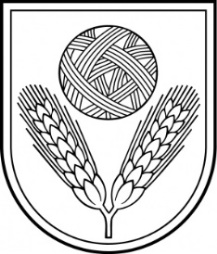 Rēzeknes novada DOMEReģ.Nr.90009112679Atbrīvošanas aleja 95A,  Rēzekne,  LV – 4601,Tel. 646 22238; 646 22231,  Fax. 646 25935,E–pasts: info@rezeknesnovads.lvInformācija internetā:  http://www.rezeknesnovads.lv